Sacred Heart Catholic Church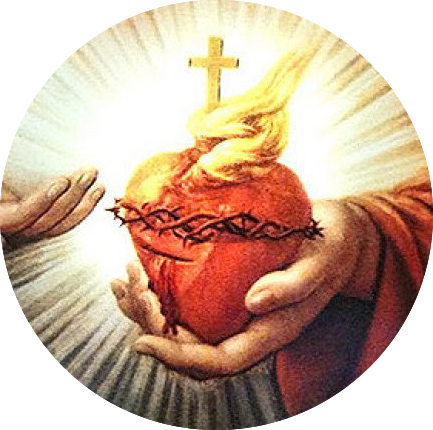 2508 Appleby Sand RoadNacogdoches, TX 75965Sponsorship FormName:	____________________________________________________________________________________Address:	______________________________________________________________________________City:		____________________________ State: _________________ Zip Code: _________________Phone Number:	____________________________ E-Mail ____________________________________Shirt Size: __________		Gender: __________Shirt Size: __________		Gender: __________Are You OK With Us Using Your Name As Our Sponsor (Circle One): 	YES		NOHow would you like your name to appear:______________________________________________Sponsorship Donation: (Circle One)Single - $250 / Couple -$400Additional Add On: 12x12 full color Business name or Logo $45Sponsorship Includes:Single – Festival Sponsor Collared Shirt, 8 Raffle Tickets, Appreciation Party With Parish PriestsCouple – Festival Sponsor Collared Shirt (x2), 12 Raffle Tickets,Appreciation Party With Parish Priests